LAMPIRANLampiran 1. Bagan Alir penelitianLampiran 2. Buah Jeruk Purut (Citrus histrix DC.)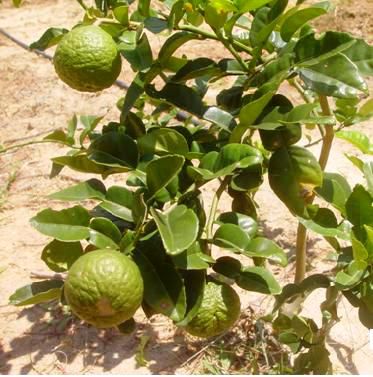 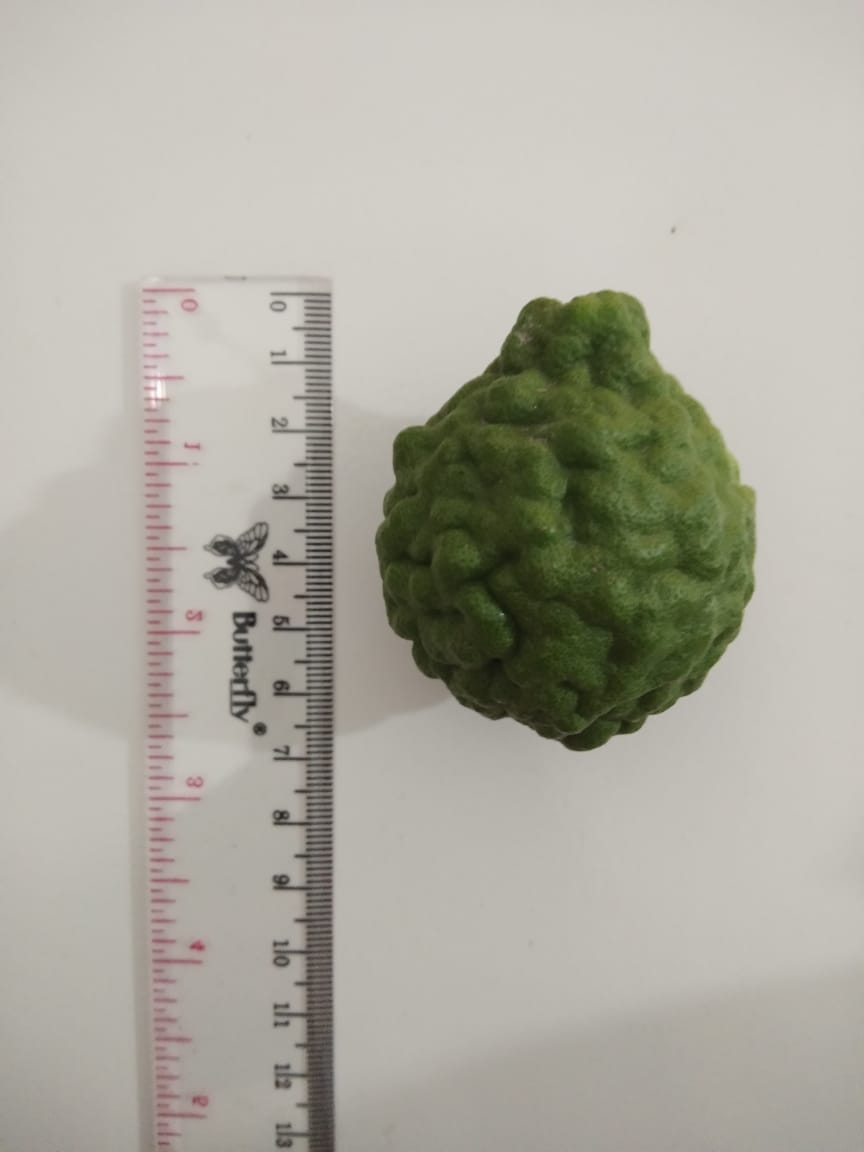 Lampiran 3. Identifikasi Sampel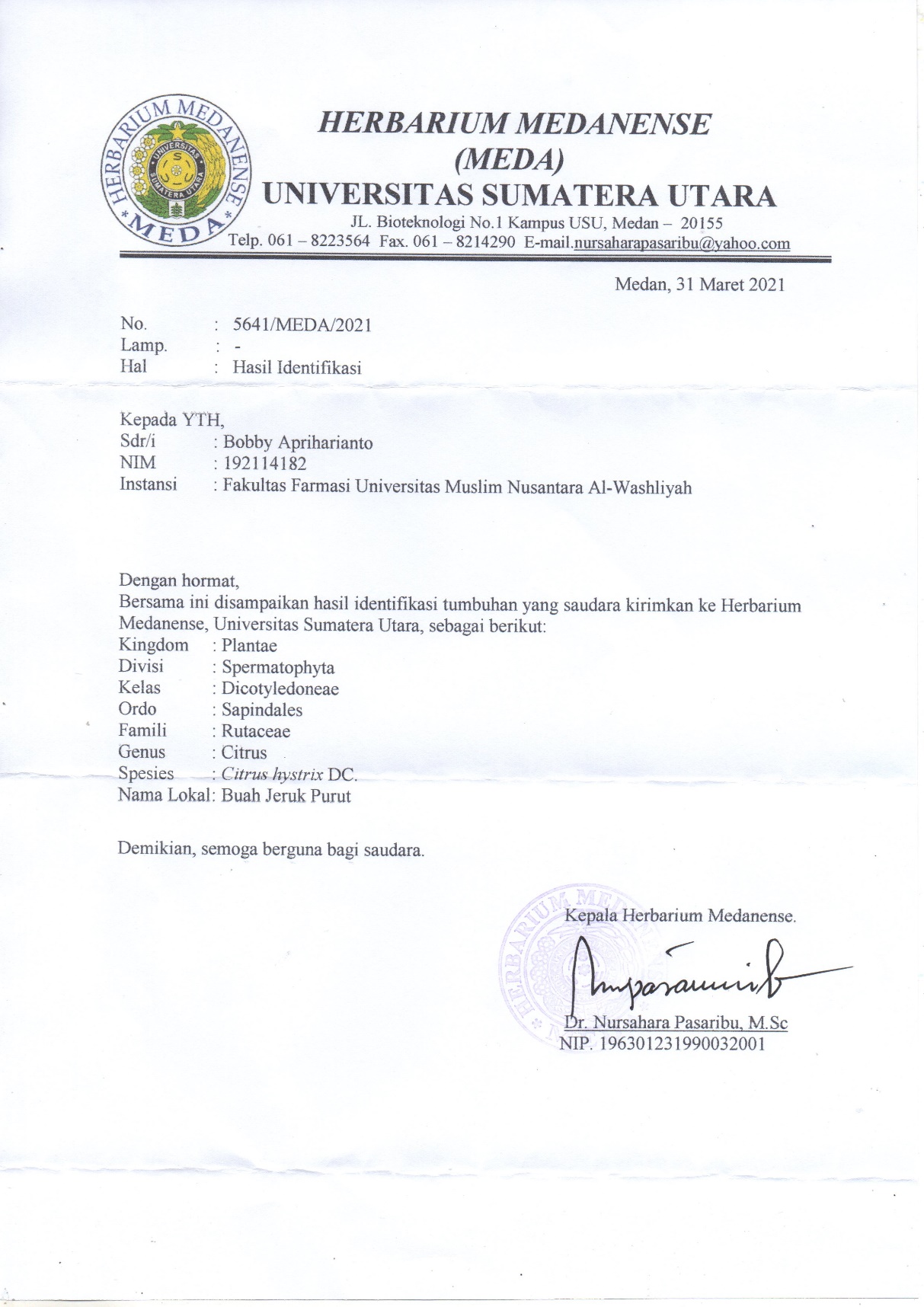 Lampiran 4. Hasil Uji Skrining Fitokimia Perasan Sari Buah Jeruk PurutTabel 2. Hasil Uji Skrining Fitokimia Perasan,Sari Buah Jeruk Purut Keterangan : (+) positif : mengandung senyawa (-) negatif : tidak mengandung senyawa Lampiran 5. Hasil Skrining Fitokimia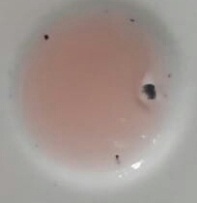 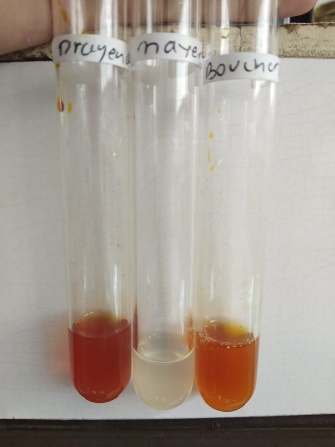 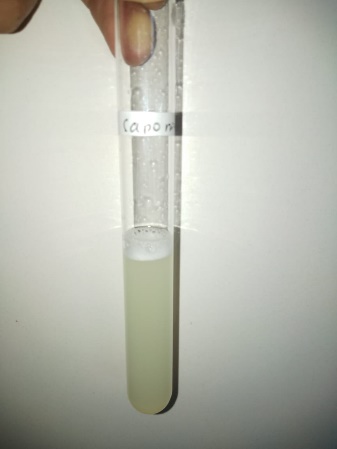 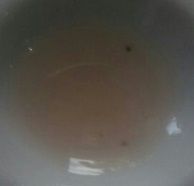 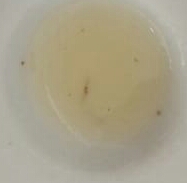 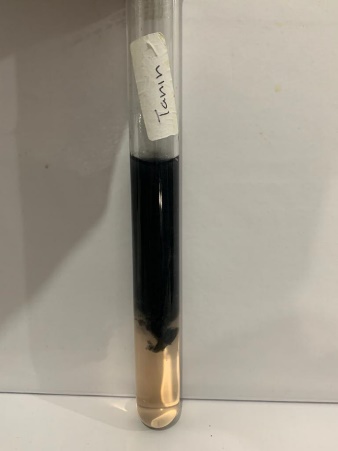 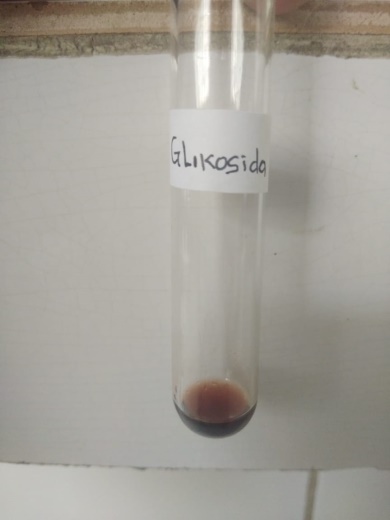 Gambar 10. Hasil Skrining FitokimiaLampiran 6. Skema Sterilisasi Alat dan BahanGambar 11. Skema Kerja Sterilisasi Alat dan BahanLampiran 7. Skema Kerja Pembuatan Media Nutrien AgarGambar 12.  Skema Pembuatan Media Nutrien AgarLampiran 8. Skema Peremajaan Bakteri                             Gambar 13.  Skema Kerja Peremajaan BakteriLampiran 9. Skema Kerja Pembuatan Suspensi BakteriMasukkan dalam tabung ReaksiGambar 14. Skema Kerja Pembuatan Suspensi BakteriLampiran 10. Skema Kerja Pembuatan Air Perasan Buah Jeruk  Purut DicuciDitiriskanDipotong 2 bagianDiperas dengan alat Pemeras JerukGambar 15. Skema Kerja Pembuatan Air Perasan Buah Jeruk PurutLampiran 11. Hasil Perhitungan Pengenceran sampel Air Perasan Buah  			            Jeruk Purut Pembuatan konsentrasi 100% dibuat dalam 1 mLPengenceran dari konsentrasi 100% menjadi konsentrasi 75%100%	   =V1 x C1    = V2 x C2	   V1 x 100% = 1 mL x 75% 	   V1	          =                V1	            = 0,75 mLJadi, dipipet 0,75 mL dari larutan uji 100%, kemudian ditambahkan pelarut aquadest steril sampai 1 mL.Pengenceran dari konsentrasi 75% menjadi konsentrasi 50%75%	   =V1 x C1    = V2 x C2	   V1 x 75% = 1 mL x 50% 	   V1	          =                V1	            = 0,67 mLJadi, dipipet 0,67 mL dari larutan uji 75%, kemudian ditambahkan pelarut aquadest steril sampai 1 mL.Pengenceran dari konsnetrasi 50% menjadi konsentrasi 25%50%	   =V1 x C1    = V2 x C2	   V1 x 50% = 1 mL x 25% 	   V1	          =                V1	            = 0,5 mLJadi, dipipet 0,5 mL dari larutan uji 50%, kemudian ditambahkan pelarut aquadest steril sampai 1 mL.Pengenceran dari konsentrasi 25% menjadi konsnetrasi 10%25%	   =V1 x C1    = V2 x C2	   V1 x 25% = 1 mL x 10% 	   V1	          =                V1	            = 0,4 mLJadi, dipipet 0,4 mL dari larutan uji 25%, kemudian ditambakan pelarut aquadest steril sampai 1 mL.Lampiran 12. Hasil Uji Suspensi Bakteri Dengan Spektrofotometri 				UV-Vis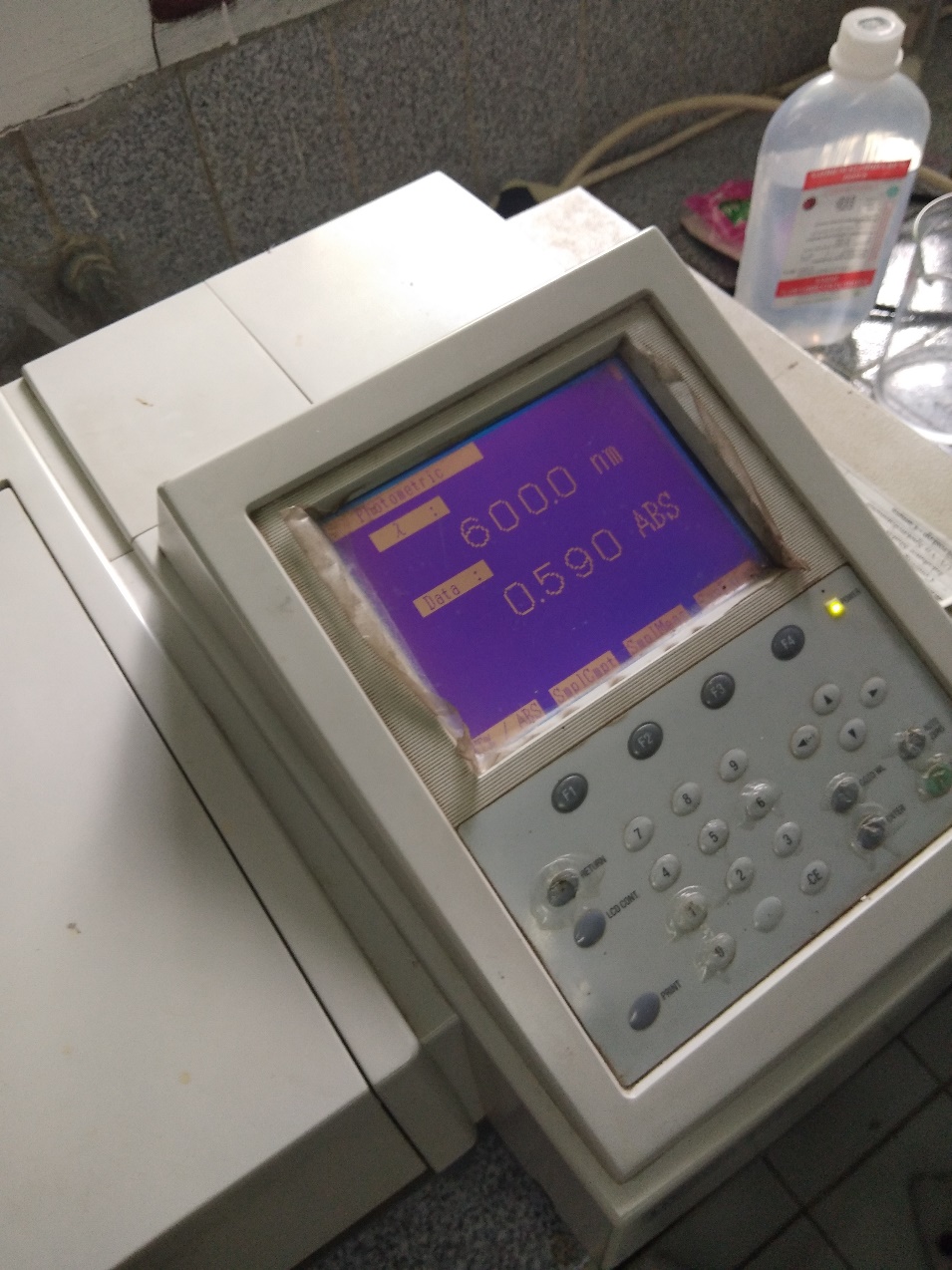 	Gambar 16. Hasil Uji Suspensi Bakteri Dengan Spektrofotometri UV-VisLampiran 13. Hasil Pengenceran Air Perasan Buah	 Jeruk Purut 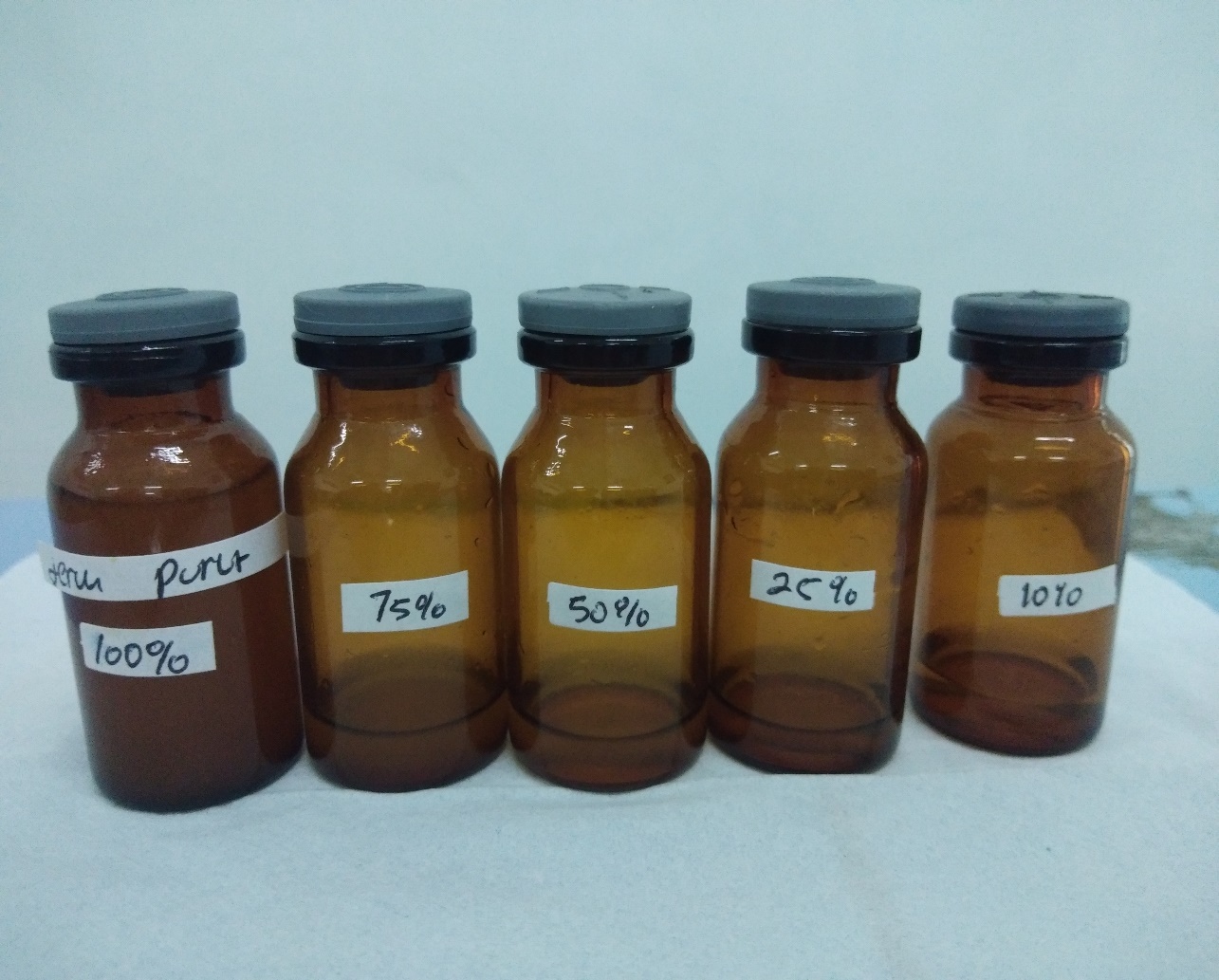 Gambar 17. Hasil Pengenceran Air Perasan Buah Jeruk PurutLampiran 14. Skema Kerja Uji Aktivitas AntibakteriGambar 18. Skema Kerja Uji Aktivitas AntibakteriLampiran 15. Hasil Uji Aktivitas Antibakteri Air Perasan Buah Jeruk Purut 			Terhadap Bakteri Staphylococcus aureus dan Escherichia coliTabel 3. Hasil Uji Aktivitas Antibakteri Air Perasan Sari Buah Jeruk Purut 			Terhadap Bakteri Staphylococcus aureusTabel 4. Hasil Uji Aktivitas Antibakteri Air Perasan Sari Buah Jeruk Purut 			Terhadap Bakteri Escherichia coliLampiran 16. Diagram Batang Hasil Uji Aktivitas Antibakteri Air Perasan Buah 			Jeruk Purut Terhadap Bakteri Staphylococcus aureus dan 				Escherichia coliGambar 19. Diagram Batang Hasil Uji Aktivitas Antibakteri Air Perasan Buah 		     Jeruk Purut Terhadap Bakteri Staphylococcus aureus dan 			     Escherichia coliLampiran 17. Hasil Uji Aktivitas Antibakteri Air Perasan  Buah Jeruk Purut  			Terhadap Bakteri Staphylococcus aureus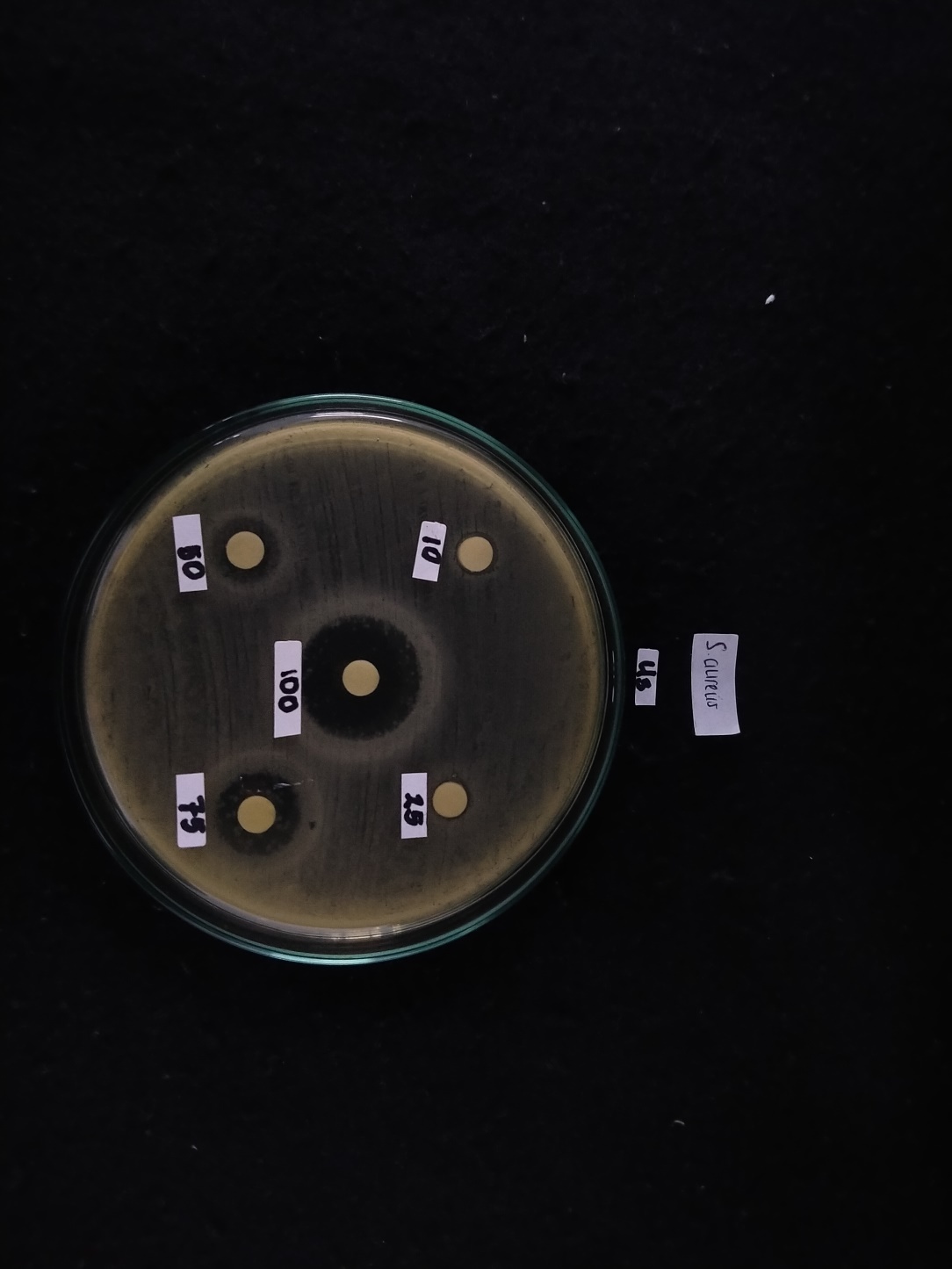 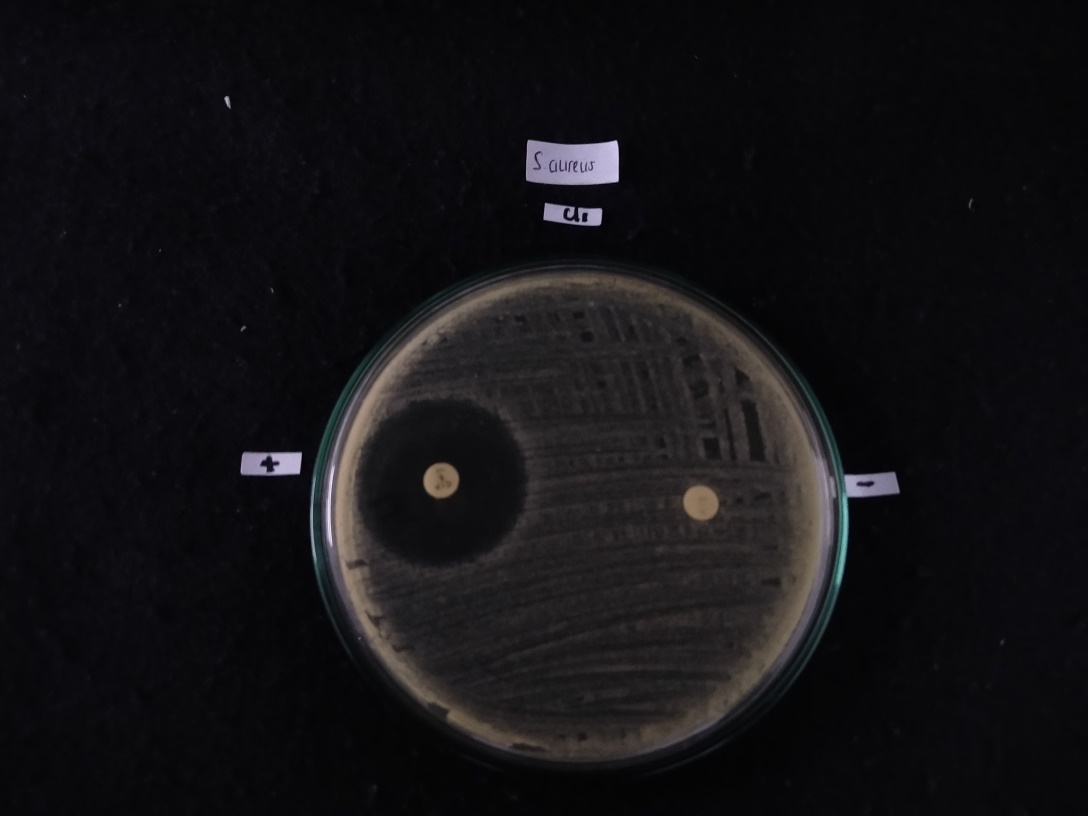 Lampiran 18. Hasil Uji Aktivitas Antibakteri Air Perasan  Buah Jeruk Purut  			Terhadap Bakteri Escherichia coli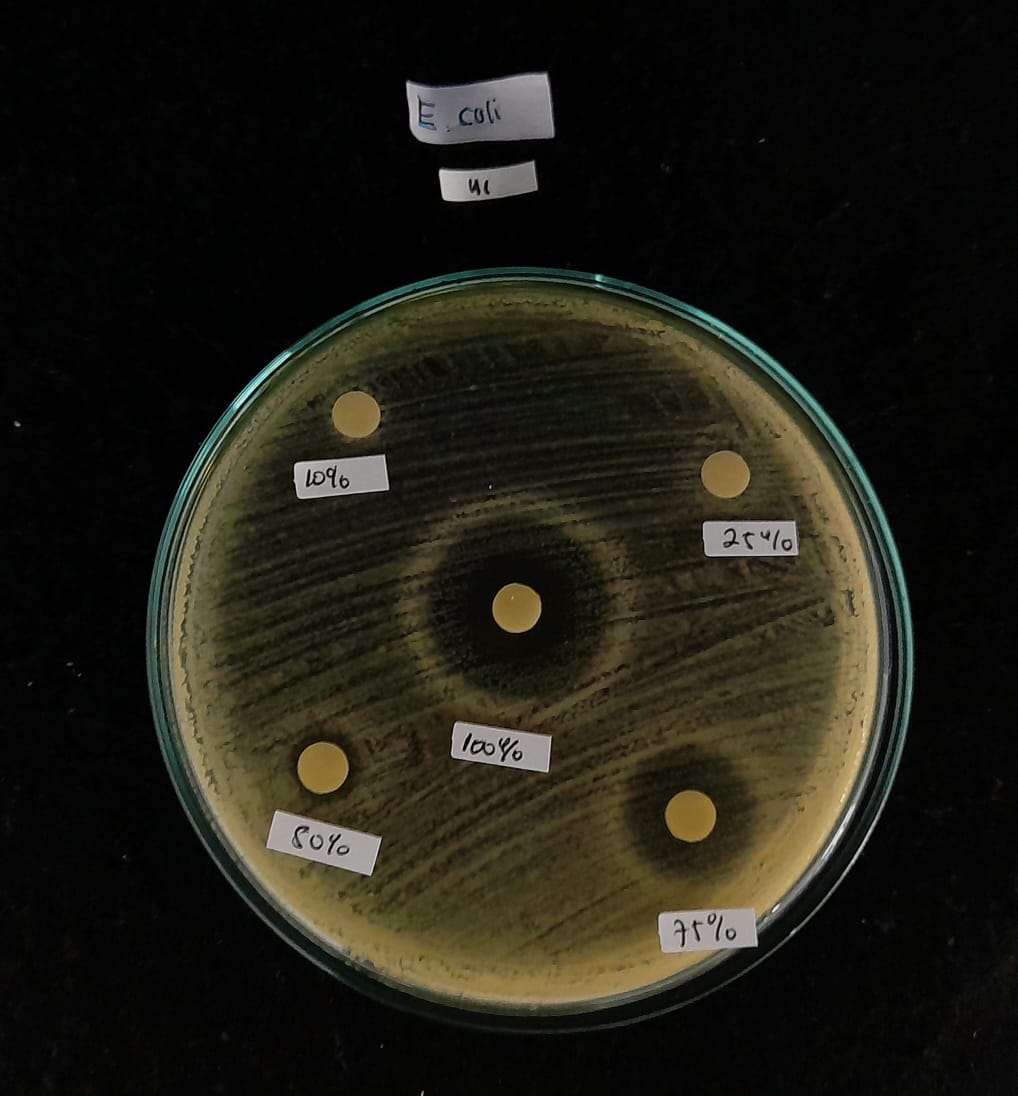 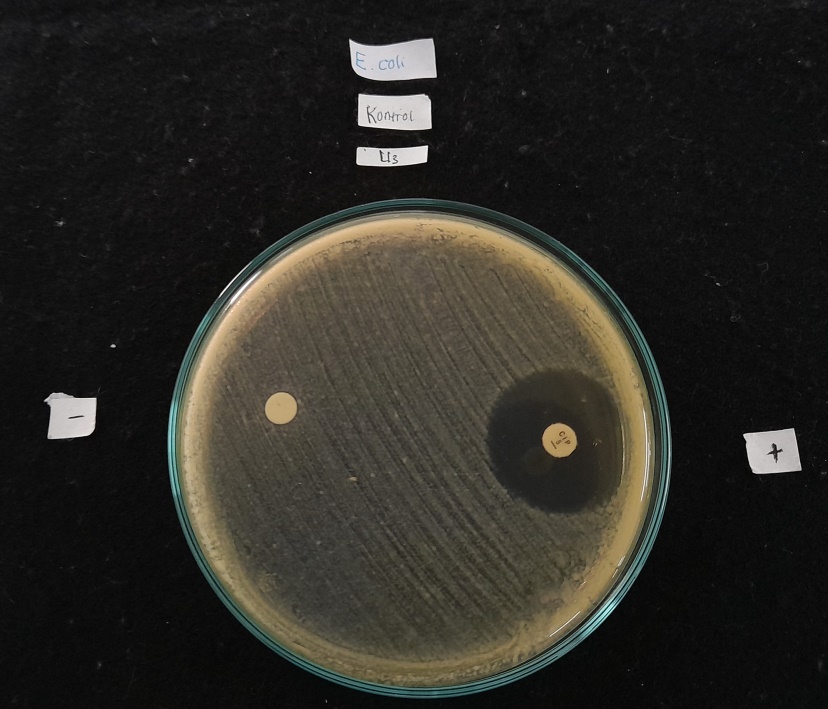 No.Golongan Senyawa KimiaBuah Jeruk Purut1.AlkaloidNegatif2.FlavonoidPositif3.SaponinPositif4.TaninNegatif5.Steroid/TriterpenoidPositif6.GlikosidaNegatifSampel UjiKonsentrasiDiameter Hambat (mm)Diameter Hambat (mm)Diameter Hambat (mm)Rata-rata Diameter hambat (mm) ±SDKategori Diameter Zona HambatSampel UjiKonsentrasi123Rata-rata Diameter hambat (mm) ±SDKategori Diameter Zona HambatAir Perasan Buah Jeruk PurutK. Positif (+) Ciprofloxacin31,2030,2031,6031,00± 1,41KuatAir Perasan Buah Jeruk PurutK. Negatif (-) Aquadest Steril0000Tidak ada daerah zona hambatAir Perasan Buah Jeruk PurutAir Perasan 100%28,8020,6018,5020,96± 2,49KuatAir Perasan Buah Jeruk PurutAir Perasan 75%15,8014,6010,9013,76± 1,29SedangAir Perasan Buah Jeruk PurutAir Perasan 50%11,0010,507,708,41± 2,15LemahAir Perasan Buah Jeruk PurutAir Perasan 25%6,707,406,306,80± 0.13LemahAir Perasan Buah Jeruk PurutAir Perasan 10%6,007,306,006,43± 0,07LemahSampel UjiKonsentrasiDiameter Hambat (mm)Diameter Hambat (mm)Diameter Hambat (mm)Rata-rata Diameter hambat (mm) ±SDKategori Diameter Zona HambatSampel UjiKonsentrasi123Rata-rata Diameter hambat (mm) ±SDKategori Diameter Zona HambatAir Perasan  Buah Jeruk PurutK. Positif (+) Ciprofloxacin26,0023,9024,5024,80± 3,13KuatAir Perasan  Buah Jeruk PurutK. Negatif (-) Aquadest Steril0000Tidak ada daerah zona hambatAir Perasan  Buah Jeruk PurutAir Perasan 100%19,8018,4021,8020,00± 2,33KuatAir Perasan  Buah Jeruk PurutAir Perasan 75%14,8013,4016,2014,80± 1,46SedangAir Perasan  Buah Jeruk PurutAir Perasan 50%6,806,506,606,63± 0,105LemahAir Perasan  Buah Jeruk PurutAir Perasan 25%6,106,206,406,23± 0.038LemahAir Perasan  Buah Jeruk PurutAir Perasan 10%6,106,106,106,10± 0,016Lemah